5.02.2019 г группа учащихся  в рамках оборонно-массовой  и военно-патриотической  работы  просмотрела  фильм  «Спасти  Ленинград»  в кинотеатре «Победа».  Благодаря фильму  учащиеся  окунулись в трагические дни и годы жизни  жителей блокадного Ленинграда.  Фильм никого не оставил равнодушным. 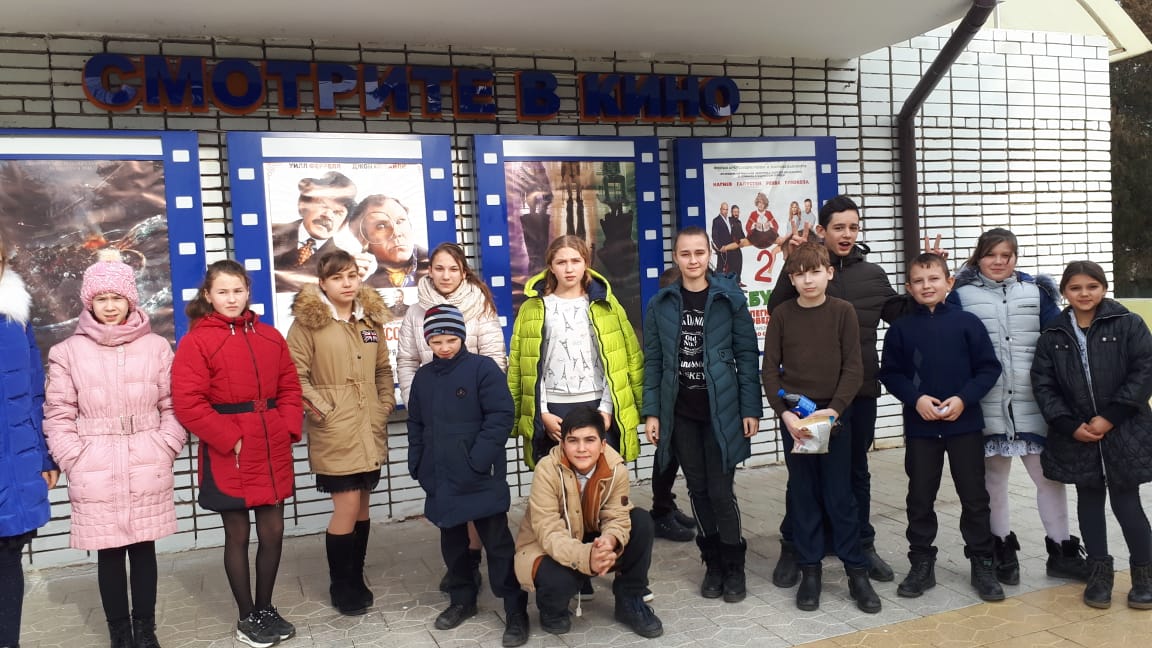 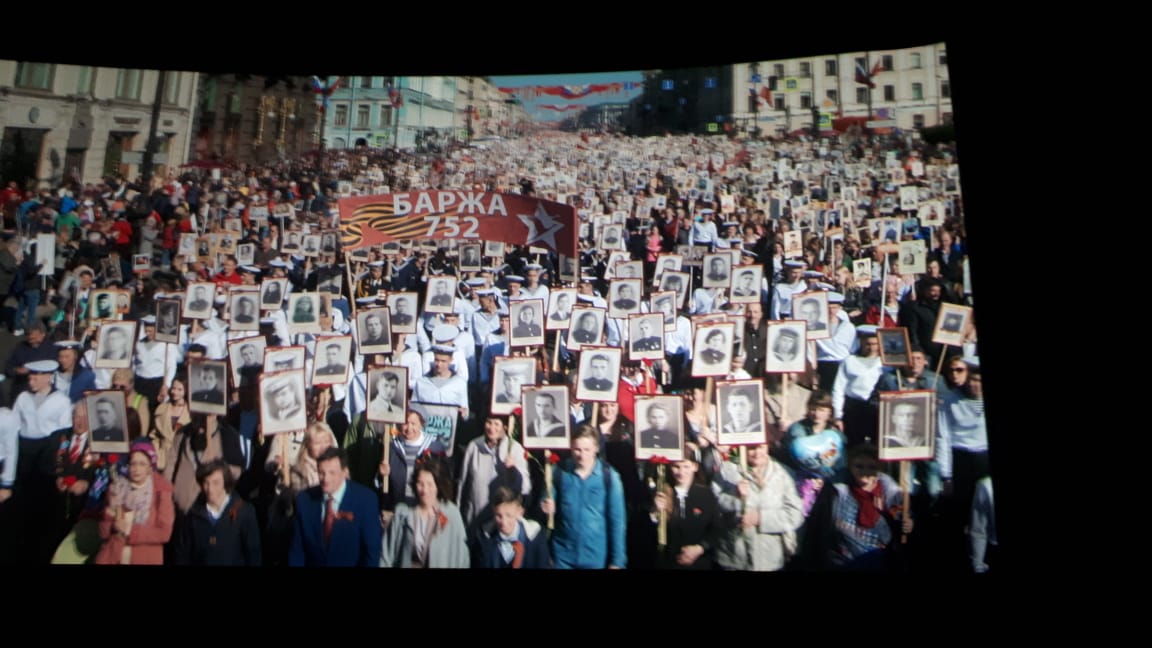 